বিসিএস কৃষি ক্যাডারের উজ্জ্বল নক্ষত্র, নির্মোহ সাদা মনের মানুষ কৃষিবিদ অশোক কুমার শর্মার চাকুরি থেকে অবসরজনিত বিদায় উপলক্ষে, অকৃত্রিম শ্রদ্ধা ও ভালবাসার সবটুকু উজাড় করে একজন অনুজ সহকর্মীর অবিমিশ্র প্রতিক্রিয়ার আবেগময় অনুভূতি
“যেতে নাহি দিব হায়...”......কৃষিবিদ ড. আখতারুজ্জামান
(দ্রষ্টব্য: প্রিয় বন্ধু, এই স্মৃতিচারণমূলক লেখাটি বিগত ২৮.০২.১৭ তে লেখা।কিন্তু পরিবহণ ধর্মঘট এবং বিদায়ী অতিথির সহকর্মীর অসুস্থতা ও আকস্মিক মৃত্যুর কারণে ঐ নির্ধারিত দিনে বিদায়ী অতিথির আনুষ্ঠানিক বিদায় পর্ব অনুষ্ঠিত হয়নি। আজকে(০৬.০৩.২০১৭খ্রি.) তাঁর আনুষ্ঠানিক বিদায় পর্ব অনুষ্ঠিত হলো ফলে আমার ২৮.০২.২০১৭ তারিখের লেখাটি আজ প্রকাশিত হলো। উল্লেখ্য আমার লিখিত বক্তব্য ছাপার হরফে ছবি সহ বিদায়ী অতিথিকে অানুষ্ঠানিকভাবে হস্তান্তর করা হলো। আবেগময় অনুভূতি সম্পন্ন লেখা এটি, তাই লেখাটির অবয়বটা একটু দীর্ঘ হয়েছে বটে। ভার্চুয়াল ডকুমেন্ট হিসেবে এটা এখানে আপলোড করা হলো। একটুু কষ্ট করে লেখাটি পড়ার বিনম্র আহবান রইলো।)★কৃষিবিদ অশোক কুমার শর্মা, বিসিএস কৃষি ক্যাডারের একজন কর্মকর্তা হিসেবে আঞ্চলিক বীজ প্রত্যয়ন অফিসার, বীজ প্রত্যয়ন এজেন্সী,বরিশাল অঞ্চল, বরিশাল, তাঁর স্বীয় পদ থেকে দায়িত্ব হস্তান্তরের মাধ্যমে চাকুরি থেকে অবসরে যাচ্ছেন, আজকেই। প্রচলিত সরকারি নিয়মানুসারে তাঁর বয়স ৫৯ বছরে হওয়া সাপেক্ষেই এই অবসর। সরকারি চাকুরে হিসেবে তাঁর এই অবসরকে আমি মেনে নিতে পারছিনে, তাই আমি তাঁর অবসরকে “অকাল” অবসর হিসেবে আখ্যায়িত করতে চাইছি; কারণটা দ্বিবিধ: প্রথমত: তাঁর দেহ সৌষ্ঠব ও মনে বয়সের এতটুকু ছাপ পড়েনি; দ্বিতীয়ত: অপ্রিয় হলেও সত্য সার্টিফিকেটে তাঁর প্রকৃত বয়স অপেক্ষা বয়স বেশি দেখানো আছে তাই তাঁর অনেক বন্ধুরা তাঁর থেকে দু’ বছরের বেশি সময় পর্যন্ত চাকুরিতে বহাল থাকবেন, সেজন্যে তাঁর এ অবসরের অবয়বে আমি অকাল অবসরের উত্তরীয় পরিয়ে দিলাম।সরকারি চাকরির এটা আইনি বিধান, তাই বেঁচে থাকলে সকল চাকুরিজীবীকে এই বরণমালা ধারণ করে, স্মরণকালের সাক্ষী হয়ে "তুমি রবে নীরবে হৃদয়ে মম:" বলে সুনসান প্রস্থান করতে হয়, বহুদিনের চিরচেনা প্রতিষ্ঠান আর সহকর্মীদের বন্ধন চিরতরে ছিন্ন করে। তাই চাকুরি থেকে অবসরের দিনটি প্রতিটি চাকুরিজীবীর জন্যে স্মরণীয় বরণীয় এবং বেদনাবিধূরও বটে!আমার জীবনে এ দিনটি আসতে আরো বছর চারেকের কিছু বেশি সময় হাতে থাকলেও, কেমন হতে পারে সেই অনাগত দিনের স্বরূপ সেটা পুরোপুরি না হলেও কিছুটা আঁচ করতে পারি।ভাল মন্দ প্রাপ্তি অপ্রাপ্তি সুখ দুঃখের অবিমিশ্র প্রতিক্রিয়ায় অবগাহনের দিন এটি বলা চলে। আমার এই চাকুরি জীবনে সেই শুরু থেকে আজ অব্দি অনেক অগ্রজ সহকর্মীকে চাকুরি থেকে অবসরের দিনটিতে ঘটা করে বিদেয় জানিয়েছি; অনেক বিদায়ী অতিথির সম্মানে প্রাচীন বাঙালী ভাবধারার আদলে অনেক শ্রদ্ধাঞ্জলিও লিখেছি। দীর্ঘ প্রায় তিন দশকের কাছাকাছি সময়ের চাকুরি জীবনে অগ্রজ অনুজ অনেক সহকর্মীর সাথে কাজ করার সুযোগ হয়েছে। খুব ভাল, ভাল, মন্দ, খুব মন্দ, জটিল, কুটিল নানান ধরনের ও হরেক বর্ণের মানুষের সাথে কাজ করার বহুমাত্রিক শাণে শাণিত হয়েছে আমার অভিজ্ঞতার ঝুঁড়ি। কারুর অবসরে কষ্ট পেয়েছি, কারুর অবসরে প্রচণ্ড খুশি হয়েছি এই ভেবে যে, " বাঁচা গেছে, বজ্জাত টা বিদেয় হয়েছে...”। আবার কারুর অবসরে আমার অনুভূতি ছিল স্বাভাবিক ভাবলেশহীন।আমার জীবনে যতজন জ্যেষ্ঠ সহকর্মীর সাথে নিবিড়ভাবে কাজ করার সুযোগ হয়েছিল তাঁদের মধ্যে আজকের বিদায়ী বন্ধু কৃষিবিদ অশোক কুমার শর্মা অন্যতম। শুধু কাজ করেছি বলা যাবেনা, তাঁর কর্ম কথা আচরণ বিচরণের অনেক কিছুর অকৃত্রিম অমলিন স্মৃতি আমার হৃদয় ও মনের বড় একটা জায়গা দখল করে আছে। ফলে অশোক দা’র বিদায়কে মানতে বড্ড কষ্ট হচ্ছে। আমরা সবাই বেশ ভাল করে জানি, এটাই নিয়তি এবং সরকারী চাকুরিজীবীদের কাছে এটা একটা অত্যন্ত স্বাভাবিক বিষয়। তবুও বিদায়ের করুণ অভিব্যক্তি এবং দুঃখবোধ থেকে আমরা কিন্তু কেউ মুক্ত নই, বিদায়ী অতিথির সাথে সাথে তাঁদের আপজনের সবারই হৃদয় আজ ব্যাথাতুর। জেনেছি অবসরের পরে দাদা খুলনা অবস্থান করবেন, তাই খুলনা অবস্থানের কারণে হয়তবা কালেভদ্রে তাঁর সাথে দেখা হবে কিন্তু কোন অফিসিয়াল প্রোগ্রামে আমরা আর তাকে তেমন করে পাবনা যেমনটি পেতাম আজকের দিনের আগ পর্যন্ত । তবুও বিদায়ের করুণ অভিব্যক্তি কে কিন্তু আমাদের মেনে নিতেই হয়। সেজন্যে বাঙালী কবি রবি ঠাকুর তার “যেতে নাহি দিব” কবিতার দীর্ঘ অবয়বে বিদায়ের করুণ সুরের বর্ণনা করেছেন, আবেগময় ব্যঞ্জনায় । সাংস্কৃতিমনা এমন কোন নিরেট বাঙালী পাওয়া যাবে না, কোন বিদায় অনুষ্ঠানে এসে বরি ঠাকুরের “যেতে নাহি দিব” কবিতার ক’টি চরণ ধ্বনি মনে পড়ে না। আজকে অশোক দা’কে বিদায় জানাতে এসেও আমার অবস্থাও তেমনই, বারবার মনে পড়ছে ছোটবেলা পড়া নবেল বিজয়ী বাঙালী বরি রবি ঠাকুরের সেই কালোজয়ী কবিতাটি। বস্তুত: “যেতে নাহি দিব” কবিতার আলোকেই আমি আমার আজকের এই লেখার নামকরণও করেছি “যেতে নাহি দিব হায়......”
তাই আজকে আমার স্মৃতিচারণের শুরুতে বিদায়ী অতিথির সম্মানে “যেতে নাহি দিব” কবিতাটির কতক চরণ ধ্বনির আলোকপাত করেই আমার শ্রদ্ধা নিবেদন আর স্মৃতিচারণ শুরু করছি। "এ অনন্ত চরাচরে স্বর্গমর্ত্য ছেয়ে
সব চেয়ে পুরাতন কথা, সব চেয়ে,
গভীর ক্রন্দন-‘যেতে নাহি দিব’। হায়,
তবু যেতে দিতে হয়, তবু চলে যায়।
চলিতেছে এমনি আনাদি কাল হতে।
প্রলয় সমুদ্রবাহী সৃজনের স্রোতে
প্রসারিত-ব্যঘ্র-বাহু জ্বলন্ত-আঁখিতে
‘দিব না দিব না যেতে ডাকিতে ডাকিতে।
হু হু করে তীব্রবেগে চলে যায় সবে
পূর্ণ করি বিশ্বতট আর্ত কলরবে।
সন্মুখ উর্মিরে ডাকে পশ্চাতের ঢেউ
দিব না দিব যেতে- নাহি শুনে কেউ।ইচ্ছে ছিল অশোক দা'র চাকুরির শেষ দিনে তাঁর সাথে উপস্থিত থেকে দুটো কথা বলে, স্মৃতিচারণ করে তাঁকে বিদায় জানাবো, হৃদয়ের শ্রদ্ধার অঞ্জলি উজাড় করে প্রণতি জানাবো। আমার সেই স্বীয় প্রতিশ্রুতির অংশ হিসেবে আমার নিয়ন্ত্রণকারী অফিসার কর্তৃক প্রয়োজনীয় ছুটি অনুমোদন সাপেক্ষে আজ আমার কর্মস্থল মেহেরপুর থেকে কয়েক শত কিলোমিটার দুরবর্তী বরিশালে হাজির হয়েছি শুধুমাত্র আমার প্রিয় সহকর্মী অশোক দাকে বিদায় জানাতে। ধন্যবাদ, আমার নিয়ন্ত্রণকারী অফিসার কৃষিবিদ অশোক কুমার হালদার স্যারকে, আমার প্রয়োজনীয় ছুটি মঞ্জুর করার জন্যে। উল্লেখ্য হালদার স্যারও আজকের বিদেয়ী অতিথি অশোক দা'র খুবই ঘনিষ্ট বন্ধু। সরকারি নিয়মানুসারে অশোক দা আমার সিনিয়র এবং উচ্চপদে আসীন তাই তাঁকে সঙ্গত কারণে “স্যার” বলে সম্বোধন করার কথা থাকলেও এখানে তিনি স্থায়ীভাবে নিষধাজ্ঞা দিয়ে রেখেছেন; সুতরাং তাঁকে "স্যার" বলার ন্যূনতম অবকাশ তিনি রাখেননি। এ ব্যাপারে তাঁর সোজাসাপ্টা কথা,"আমি প্রেসিডেন্ট হলেও তোমার দাদা, তোমাদের অশোক দা.."।অগ্রজ সহকর্মী হয়ে কেউ কোন বড় পদে গেলে অনুজদের মুখে "স্যার" শুনতেই বেশি পছন্দ করেন। সেই প্রচলিত প্রথাকে অবজ্ঞা করে তিনি প্রমাণ করেছেন তাঁর অপরিসীম মহানুবতা আর হৃদয়ের সুকোমল পরিশীলতাকে। এই হলেন আমাদের অশোক দা।অশোক দা আমার অগ্রজ সহকর্মী, পেশাজীবী একজন কৃষিবিদ; ময়মনসিংহস্থ বাংলাদেশ কৃষি বিশ্ববিদ্যালয়ের কৃষি অনুষদে ভর্তি হন ১৯৭৭-৭৮ সেশনে আর আমি সেখানে ভর্তি হই ১৯৮০-৮১ সেশনে। অনেকদিন আমরা একই সাথে একই বিশ্ববিদ্যালয়ের সবুজ চত্বরে ঘুরেফিরে বেড়ালেও সেভাবে তখন আমাদের মধ্যে কোন আলাপ পরিচয় হয়নি, তবে আমার জনৈক ঘনিষ্ঠ বান্ধবী ড. হোসনে আরা রুবী, অশোক দা’র খুব কাছের মানুষ এবং বাড়ির পাশের মানুষ; ফলে বান্ধবী রুবী আমাকে অশোক দা সম্পর্কে অনেক ভাল ভাল তথ্য উপাত্ত আর ইতিবাচক চুম্বক কথা শুনিয়েছেন, বহুদিন, বহুবার, বহুভাবে। ড. হোসনে আরা রুবী বর্তমানে ময়মনসিংহস্থ বাংলাদেশ ইন্সটিটিউট অব নিউক্লিয়ার এগ্রিকালচার বা "বিনা" এর পরিচালক গবেষণা হিসেবে কর্মরত রয়েছেন। অশোকে দা কে প্রথম চিনলাম চাকুরির প্রথম কর্মস্থলে এসে; সেও অনেক অনেক দিন আগের কথা। বাংলাদেশ কৃষি বিশ্ববিদ্যালয় থেকে কৃষিতে অনার্স এবং মাস্টার্স শেষ করে ১৯৮৬ সালের বিসিএস পরিক্ষায় চূড়ান্তভাবে উত্তীর্ণ হয়ে কৃষি ক্যাডারের জন্যে পদায়িত হই বাগেরহাট জেলার মোল্লাহাট উপজেলা কৃষি অফিসে। অশোক দা তখন ঐ অফিসের অতিরিক্ত কৃষি অফিসার । দাদার পৈতৃক নিবাস মোল্লাহাট উপজেলা কৃষি অফিস থেকে ৮ কিমি দুরবর্তী গোপালগঞ্জ শহরের ব্যাংক পাড়াতে, মাঝে মোল্লাহাট উপজেলার উপকন্ঠে মধুমতি নদী নৌকায় পরাপারের একটা ধকল ছিল বটে। সে ধকল আর এখন নেই, মোল্লাহাটে মধুমতি নদীর উপরে এখন বিশাল আয়তনের পাক্কা সেতু।
দাদা তাঁর অফিসের দেয়া Yamaha 80 CC মটর সাইকেলে চেপে প্রতিদিন অফিসে যাওয়া আসা করতেন।
মনের মধ্যে একটা অন্যরকমের আনন্দানুভূতি নিয়ে ১৯৮৯ সালের ১৯ ডিসেম্বর খুলনা থেকে রূপসা ফেরিঘাট পার হয়ে লক্কর ঝক্কর বাসে করে পৌনে ৩ ঘন্টার ব্যবধানে ৪৫ কিমি দুরবর্তী মোল্লাহাট উপজেলা কৃষি অফিসে পৌঁছি। যথা নিয়মে পরের দিন ২০.১২.১৯৮৯ তারিখে স্বপ্নের চাকুরিতে যোগদান করি। চাকুরিতে যোগদানের দিনে প্রথম পরিচয় হয় অশোক দার সাথে। সেদিন উনার গায়ে ছিল একটা আকাশী রংয়ের শার্ট এবং মুজিব কোর্ট টাইপের ওয়েস্ট কোট।যাকে ইংরেজিতে বলে first sight impression বা প্রথম দেখার প্রতিক্রিয়া, সেটাতে অশোক দা'কে সেদিন ১০০ তে ১০০ নম্বর দিয়েছিলাম । সুদর্শন, স্মার্ট একজন ক্যাডার অফিসার হিসেবে তাঁকে আমার খুব কাছে পেয়েছিলাম। মনে হলো দাদাও যেন আমার মত একজন সহকর্মীকে পেয়ে বেশ খুশি। দিনে দিনে পারস্পারিক ঘনিষ্টতা এবং সখ্যতা প্রগাঢ় থেকে প্রগাঢ়তর হতে থাকে। ব্যক্তি থেকে সম্পর্ক নিবিড় হয় পারিবারিক পর্যায়ে। পদগত কারণে দু’জন একই রুমে পাশাপাশি দুটো চেয়ার টেবিলে বসে কাজ করেছি সাড়ে চার বছরের মত। এই সময়ের মধ্যে এতটুকু সম্পর্কের অবনতি হয়নি দাদার সাথে। চাকুরির হাতে খড়ি তাঁর হাত ধরেই, চাকুরির ধরণ, চাকুরির নর্মস সব কিছুর প্রথম পাঠদানকারী ছিলেন অশোক দা। ফলে চাকুরি শিখতে আমার কোন প্রকার বেগ পেতে হয়নি।চাকুরিতে প্রবেশ করে পরিচিত হলাম "প্রকৃচি" আন্দোলনের সাথে। দাদা বোঝালেন "প্রকৃচি" আন্দোলনের ইতিবৃত্ত ও প্রেক্ষাপট। কিভাবে একটা মাত্র ক্যাডারের কাছে অনান্য সব ক্যাডার কর্মকতারা আষ্টেপৃষ্ঠে বাঁধা সেটাও শিখলাম তাঁর থেকে। "যিনিই প্রশাসক, তিনিই বিচারক" প্রশাসন ক্যাডারের এই স্ব-বিরোধী কর্মকাণ্ডের সবিস্তার ব্যাখ্যা তাঁর কাছে শুনেছি। বস্তুত: "যিনিই প্রশাসক, তিনিই বিচারক" এই বিপ্রতীপ কর্মকাণ্ডের উপরে নির্ভর করেই এক সময় সেনা সমর্থিত তত্বাবধায়ক সরকারের সময়ে প্রশাসন থেকে বিচার বিভাগ পৃথকীকরণ হয়ে যায়।
আমি চাকুরি জীবনে উপনিবেশিক আমলের আমলাতন্ত্র সম্পর্কে কৌতুহলী হয়ে সে বিষয়ে অনেক তথ্য উপাত্ত সংগ্রহের ব্যাপারে আগ্রহী হয়ে উঠেছিলাম, দাদার স্ব-প্রণোদনার কারনে; যদিও পরবর্তীকালে দাদার মধ্যে "প্রকৃচি" নিয়ে তেমন কোন তৎপরতা লক্ষ্য করিনি।চাকুরির পাশাপাশি চলে আসে ব্যক্তিগত ঘনিষ্ঠতা। সে সময় বাগেরহাটের মোল্লাহাট উপজেলা এতটাই অনুন্নত ছিল যা কল্পনাতীত। জেলার বাইরে একটা ফোন কল করার কোন অবকাশ ছিল না। আমাদের অফিসে তখন ছিল হ্যাণ্ডেল ঘোরানো ম্যাগনেটো টেলিফোন, সেটা জোরে জোরে ঘুরাতে থাকলে এক্সচেঞ্জ থেকে অপারেটর যখন হ্যালো করতেন, তখন অপারেটরকে বললে তিনি অন্য অফিস বা জেলা অফিসের সাথে কানেক্ট করে দিতেন। ম্যাগনেটো সেট কি এবং কিভাবে কাজ করে সে তথ্য প্রথম ব্যাখ্যা করে আমাকে বোঝালেন অশোক দা।বিশ্ববিদ্যালয় ছেড়ে আসার পরে জলের মাছ ডাঙ্গায় ফেললে যে অবস্থা হয় আমারও তথৈবচ অবস্থা, ফলে সময় পেলেই অশোকদা’র সাথে গোপালগঞ্জে চলে যাই এবং রাতে সেখানে আরেক সহকর্মী ফেরদৌস ভায়ের (ফেরদৌস ভাই আমার এক বছরের সিনিয়র, বিশ্ববিদ্যালয়ে একই শাহজালাল হলের ছাত্র, সে সময় গোপালগঞ্জ সদর উপজেলার বিষয়বস্তু অফিসার ছিলেন। ফেরদৌস ভাই বর্তমানে জেলা বীজ প্রত্যয়ন অফিসার হিসেবে নড়াইলে কর্মরত) গেস্ট হাউজে থাকি আর ফেরদৌস ভায়ের গৃহকর্মী নূরজাহানের রান্না করা একজনের খাবার দুজন ভাগ করে খেয়ে সকাল বেলা অশোক দা’র সাথে আবার মোল্লাহাটে এসে অফিস করি। এ ঘটনা পৌন:পৌনিক ভাবে চলতে থাকে, বিয়ের আগ পর্যন্ত। ঘনিষ্টতা বাড়ে গোপালগঞ্জ সদরের উপজেলা কৃষি অফিসার সুবল স্যারের সাথে, পোল্ট্রি ডেভেলপমেন্ট অফিসার হেলাল ভায়ের সাথে, নির্বাচন অফিসার মুনির ভায়ের সাথে, ব্যাবসায়ী শওকত ভাই, বাদল ভাই প্রমুখদের সাথে। 
ভাল একটা কিছু কেনার দরকার হলেই গোপালগঞ্জ জেলা শহরে যেতে হয়। সে সময় গোপালগজ্ঞ জেলা শহরের বেশিরভাগ ভবনই ছিল টিনশেডের জীর্ণশীর্ণ যা দেখলে মনে মনে প্রমাদ গুণতাম জাতির জনকের নিজ জেলা শহরের বেহাল দশা দেখে!স্টেশনারি কেনাকাটা চলতো দাদাদের গোপালগঞ্জ শহরের চৌরঙ্গিতে অবস্থিত ‘শর্মা স্টোরে’ বা তাঁর কাকার দোকান ‘পদ্মা স্টোর’ থেকে; কাপড় চোপড় কেনা হতো ‘চন্দ্রমুখী গার্মেন্টস্’ হতে। ফোন করার দরকার হলেই গোপালগঞ্জ সদরের উপজেলা কৃষি অফিসার সুবল স্যারের ৫৯৮ নং টেলিফোনের যথেচ্ছ ব্যবহার।সব মিলিয়ে দাদার সাথে, তাঁর পরিবারের সাথে ও তাঁর পৈতৃক শহরের গোপালগঞ্জের তাঁরই চেনা জানা কিছু ভাল মানুষের সাথে আত্মিক সম্পর্ক গড়ে ওঠে। দাদা সে সময় তাঁর পৈতৃক বাড়িতে বসবাস করতেন ফলে খুব অল্প দিনে বউদি এবং দাদার সকল ভাইবোন ও বাবা মার সাথে নিবিড়তা বাড়তে থাকে, যেন আমি ঐ বাড়িরই সন্তান। দাদার বাবা অপেক্ষা মা বেশী স্মার্ট ছিলেন। দাদার বাবা,ভূপেশ শর্মা এবং মা অনুকণা শর্মা দু’জনেই বেশ ভালভাবে আপত্য স্নেহে আমাকে গ্রহণ করেন। ধর্মীয় কোন সংকীর্ণতা বা কুপমণ্ডকতার লেশ মাত্র আমার ক্ষেত্রে ব্যবহৃত হয়েছে বলে মনে করতে পারিনি না; তাই তাদের সবার সাথে গোপালগঞ্জের বাসার ডাইনিং টেবিলে একত্রে বসে বহুদিন অন্ন ধ্বংস করেছি।"সাধু খাওয়া" তাঁদের বাসার কে নিয়মিত অনুসঙ্গ ছিল। ধর্মীয় আলোচনার অংশ হিসেবে নির্দিষ্ট নির্দিষ্ট মঙ্গলবারে দাদাদের বাসায় সাধু সন্ন্যাসদের আগমন ঘটতো; সাধুদের জন্যে নানা ব্যঞ্জনের নিরামিষ রান্না করা হতো। নিরামিষ প্রীতি আমার ছোটবেলা থেকেই, তাই সাধু সেবার সাথে সাথে বিশেষ কায়দায় রান্না করা সেই অসাধারণ টেস্টি নিরামিষ দিয়ে আমার মত ভণ্ড সাধুর পেট পূজার ব্যাপারটি ছিল নিয়মিত। দাদা অফিসে এসে আমাকে বলতেন," আখতার, তোমার বউদি বলেছেন, আজ/আগামীকাল আমাদের বাসায় সাধু আসবে......"। ব্যস ওমনি এই সাধু যেয়ে উদর পূর্তি করে আসতো দাদাদের বাসা হতে। দাদার এই সাধু খাওয়ানোর দাওয়াত দেয়ার স্টাইল ছিল অসাধারণ, যে কথা আজও নিরামিষ খাওয়ার প্রসঙ্গ উঠলেই আমার মনে পড়ে এবং এই সাধু খাওয়ানোর গল্প বলে আমার স্ত্রীও বেশ মজা পায়।দাদার বাবা, মা এবং দাদার ছোট ভাই প্রদীপ শর্মা এখন পরলোকগত। কাকীমা আমাদের সবার অলক্ষ্যে চলে গেছেন ১৯৯৮ সালের ২২ ডিসেম্বরে আর কাকা বাবু ইহলোক ছেড়েছেন ২০০৩ সালের ২৯ এপ্রিলে। প্রদীপ একাডেমিক্যালি আমার এক বছরের জুনিয়র ছিল, জ্ঞানগর্ভ বক্তব্য দিত কিন্তু কাজে কর্মে এবং সংসারের প্রতি কিঞ্চিত উদাসীন ছিল, সেজন্যে ওর সংসারটা সুখের হয়নি। বাগেরহাট ডিসি অফিসের সে সময়ের হেড নাজিরের সুন্দরী কনের সাথে বিয়ে হয়েছিল। পরে নিজের উদাসীনতা আর শরীর স্বাস্থ্যের প্রতি অযত্ন অবহেলার কারনে অনেক কষ্ট আর অভিমান বুকে নিয়ে অকালে আকস্মিক না ফেরার দেশে চলে যান গত বছরের মার্চ মাসের ০৩ তারিখে । একজন ভাল শ্রোতা হিসেবে আমি প্রদীপের কাছে ‘ইসকন’(International Society for Krishna Consciousness!) সম্পর্কে অনেক কিছু অভিজ্ঞতা অর্জন করি। 
চার ভাই পাঁচ বোনের মধ্যে দাদা ছিলেন সবার বড় ফলে সংসারের প্রতি তাঁর কিছুটা দায়ও বেশি ছিল। দাদাদের সকল ভাই বোনের সাথে বেশ ভাব জমে উঠে। দাদার ঠিক পরের বোন জেমিনি দিদির বিয়ে হয় দাদাদের পাশের বাড়িতে, ফলে তার সাথে ও জামাই বাবু,স্বপন দার সাথেও ঘনিষ্ঠতা হয়ে যায়। দাদাদের সকল ভাই বোনের নাম এখনো ভালমত আমার অন্তরে গেঁথে আছে। অশোক শর্মা, জেমিনি শর্মা, প্রদীপ শর্মা, বিপুল শর্মা, বনানী শর্মা, কেনেডি শর্মা, কণিকা শর্মা, মনিমালা শর্মা ও মিষ্টি শর্মা। বোনগুলো সবার বিয়ে হয়ে যে যার মত ভালই সংসার করছে। যে কথাটি না বললেই নয়, তাহলো দাদাদের প্রতিটি ভাইবোন একটা আরেকটা থেকে দেখতে সুন্দর ছিল, একথা জীবনে আমার স্ত্রী বহুবার বলেছে। বউদি শেফালী শর্মাও দাদার মতই আমাদের প্রতি আন্তরিক ; সহজ সরল আর সাবলীল ভাবে বউদি আমাদের সাথে মিশতেন এবং এখনো তেমনটিই করেন।ধান ভানতে শিবের গীতের মত দাদার স্মৃতিচারণ করতে যেয়ে দাদার পারিবারিক ও পারিপার্শিক স্মৃতিচারণের বিষয়টি অবচেতন মনে চলে আসছে।দাদার সাথে ঘনিষ্ঠতার এক পর্যায়ে বিয়ের প্রসঙ্গ চলে আসে। দাদা বলেন , “দ্রুত বিয়ে করে সন্তান সন্ততি নিয়ে নিতে হবে কারণ জীবনের মূল্যবান সময় খুব কম”।শুরু হয় বিয়ের প্রক্রিয়া। কনে দেখা চলছে। অশোক দা এবং গোপালগঞ্জ সদরের উপজেলা কৃষি অফিসার, সুবল স্যার সবাই সে সময় আমাকে প্রস্তাব দিলেন গোপালগঞ্জের কৃষি সম্প্রসারণ অধিদপ্তরের উপ পরিচালক মান্নান স্যারের বড় কনে ইন্টারমিডিয়েট পরিক্ষার্থীনি পারভীনকে বিয়ের করার; আমি অকপটে সে প্রস্তাব প্রত্যাখ্যান করলাম কারণ বড় স্যারের মেয়ে বিয়ে করার সমূহ বিপদ চিন্তা করে। অবশ্য পারভীনও ক’দিন বাদে নিজে নিজে বিয়ে করে ফেলে। উল্লেখ্য মান্নান স্যার পরবর্তীতে কৃষি সম্প্রসারণ বিভাগের মহাপরিচালক হয়ে অবসর গ্রহণ করেন।এবার বিয়ের আরেক পাত্রী তখন ঐ উপজেলার বিআরডিবিতে কর্মরত সহকারি পল্লী উন্নয়ন অফিসার, শাহানারা বেগম শেলী। অফিসিয়াল কাজে শেলী ও আমার মধ্যে দেখাদেখির সুযোগে কিঞ্চিত ভাবের আদান প্রদানও চলতে থাকে; শেলীকে নিয়ে একটু চিন্তা করতে থাকি আর অফিস রুমে বসে সেটা নিয়ে পরামর্শ করি অশোক দার সাথে। বিয়ের ব্যাপারে দরকারি এবং কার্যকরি পরামর্শ প্রদান করে দাদা আমাকে সত্যিকারের একজন আপনার অভিভাবকের মত তাঁর দায়িত্ব পালন করতে থাকেন। শেষতক এই বিয়েটা হয়েই যায়। বিয়ের পরে দাদা আমার বউকে তাঁর ছোটবোনের মর্যাদা দিয়ে সেই থেকে নাম ধরে ডাকা শুরু করলে ঘনিষ্ঠতা আরো বেড়ে যায়। ওদিকে বউদিও আমার বউকে আপা ডাকা শুরু করেন। বিয়ের অব্যবহিত পরে দাদা আমাদের কে তাঁর বাড়িতে আমন্ত্রণ জানিয়ে বিশেষভাবে বরণ করলেন, সেখানে নিশিযাপনও করতে হলো। সবই এখন স্মৃতি, অমলিন অকৃত্রিম, আবেগময় ব্যঞ্জনার সাতকাহন!দাদার সাথে সুখ দুঃখের অনেক স্মৃতি জড়িত আছে। আমাদের সময় চাকুরিতে যোগদানের প্রাক্কালে হায়ার পারচেজে একটা মোটর সাইকেল বরাদ্দ পাওয়া ছিল অনেকটা স্বপ্নিল ব্যাপার। সাধারণত: কোন অফিসারের চাকুরি স্থায়ী না হলে সরকারি মোটর সাইকেলের বরাদ্দ দেয়া হতো না। আকস্মিকভাবে আমি আমার চাকুরির তিন মাসের মাথায় একটা ‘কাউয়াসাকি বাজাজ’ মোটর সাইকেলের বরাদ্দ পাই; বিষয়টি অনেকটা নাটকীয়। কার্যত: সে সময় বাগেরহাট জেলার উপ পরিচালক মান্নান স্যার (২০১৬ সালের শেষভাগে পরলোকগমন করেছেন) সদয় হয়ে আমার নামে তার কার্যালয়র ২৪.০৩.১৯৯০ তারিখের ৮৬১/১(২) নং স্মারকে একটা মোটর সাইকেল বরাদ্দ করেন এবং অবিলম্বে সেটা খামারবাড়ি হতে সরবরাহ আনার জন্যে নির্দেশনা দেন। উপজেলা কৃষি অফিসার ,খালেক স্যার সে সময় দুই মাসের বুনিয়াদি প্রশিক্ষণে বাইরে থাকার কারণে দাদা তখন উপজেলা কৃষি অফিসারের চার্জে। ওদিকে আমার অনুরোধে, ডিডি স্যার ২৯.০৩.১৯৯০ তারিখের ৯০৯(৩) স্মারকে আরেকটি অফিস আদেশ করেন আমার সাথে ঢাকা থেকে মোটর সাইকেলটির সরবরাহ আনার জন্যে, অশোক দাকে ঢাকা যাবার অনুমতি দিয়ে। কিন্তু ০৩ এপ্রিল যশোর আঞ্চলিক অফিসে তৎকালীন কৃষি সম্প্রসারণ বিভাগের যশোর অঞ্চলের আঞ্চলিক পরিচালক স্যারের বিদায় অনুষ্ঠান থাকার জন্যে আমরা সেই মোটর সাইকেল সরবরাহ আনার তারিখটা পিছিয়ে ০৪ ঠা এপ্রিলে নিয়ে যাই।০২ এপ্রিল’১৯৯০ অপরাহ্নে আমি ও দাদা মোল্লাহাট থেকে বেরিয়ে লোকাল বাসে করে যশোরের উদ্দেশ্যে রওয়ানা করি। কাকতালীয়ভাবে সেদিন বাসে কাছাকছি সিটে বসি আমি এবং আমার বিয়ের সম্ভাব্য কনে শেলী। বাস থেকে নেমে একই নৌকায় সবাই পার হয়ে আমরা যশোরের গাড়ি ধরার জন্যে যাই সোনাডাঙ্গাতে আর শেলী চলে যায়, ওর নানার বাসা খুলনার ইকবাল নগরে। শেলীর সাথে কিছু আলাপচারিতার এক পর্যায়ে দাদা আমাকে তার ব্যাপারে বেশ ইতিবাচক মতামত দেন। মনে আছে শেলী সেদিন ঢাকা যাবার খবর শুনে আমাকে একটা হলুদ খামের উপরে দু’পাশে দুটো ঠিকানা লিখে দিয়ে ওর খালার সাথে দেখা করে আসতে বা তাঁর খোঁজ খবর আনতে বলেছিল। খামের বাম পাশে লেখা ছিল: “নীলুফা বেগম ,C/O- ফকরৌল ফেরদাউস, ৫০, ষ্টেশন রোড, তেঁজগাঁ, ঢাকা, ফোন: ৩১১৯৪৯ “ এবং খামের ডান পাশে লেখা ছিল: “নীলুফা বেগম, অগ্রণী ব্যাংক, ওয়াসা ভবন, ঢাকা”।০২.০৪.১৯৯০ তারিখ রাতে আমি যশোর ক্যান্টনমেন্টে আমার বোনের বাসায় অবস্থান করি আর দাদা থাকেন তার জনৈক দাদার বাসায়। ০৩.০৪.১৯৯০ তারিখে তৎকালীন কৃষি সম্প্রসারণ বিভাগের যশোর অঞ্চলের আঞ্চলিক পরিচালক স্যারের বিদায় অনুষ্ঠানে অংশ নিয়ে পরেরদিন অর্থাৎ ০৪.০৬.১৯৯০ তারিখে ভোর ৬টার ‘সৌখিন’ পরিবহনে করে ঢাকার উদ্দেশ্যে যশোর ত্যাগ করি। বাসের মধ্যে দু’জনের মধ্যে অনেক রঙিন গল্প চলে, যে গল্পের কেন্দ্রবিন্দু ছিল নতুন ১০০ সিসি মোটর সাইকেল প্রাপ্তি এবং বিয়ের কনে প্রসংগ। দুপুরে খামারবাড়ি পৌঁছে শুনি, দেরি করে আসার জন্যে মোটর সাইকেলের বরাদ্দ বাতিল করে অন্যত্র বরাদ্দ দেয়া হয়ে গেছে। মনটা ভীষণ খারাপ হলো, মনে মনে সেদিন দাদার উপরে একটু অখুশি হয়েছিলাম বটে, কারণ দাদা দেরি করে না আসলে হয়ত মোটর সাইকেলটি আমার কপালে জুটতো। যাহোক মনের দুঃখে ঐদিনই নাইট কোচে আমি কুষ্টিয়া ফিরে যাই, সেখান থেকে ০৬.০৪.১৯৯০ তারিখে শুক্রবার দুপুরে বোনের, যশোর ক্যান্টনমেন্টের বাসায় যাই; বুবুর বাসা থেকে দুপুরের খাবার খেয়ে মোল্লাহাটের উদ্দেশ্যে রওয়ানা করি। যশোর মনিহার থেকে বাস ছাড়ার অব্যবহতি পরে বেলা চারটের দিকে ভয়াবহ সড়ক দুর্ঘটনায় পতিত হয় আমাদেরকে বহনকারী বাস। ৭ ঘন্টা সংগাহীন ছিলাম; কে বা কারা সেখান থেকে নিয়ে যান যশোর সদর হাসপাতালে, হাসপাতালে তিনদিন থাকার পর বোনের যশোরের ক্যান্টনমেন্টের বাসায়। ওদিকে আমার শারীরিক অবস্থা এতটাই সঙ্গীন ছিল যে, ডাক্তার পর্যন্ত সন্দিহান ছিলেন আমাকে নিয়ে, ফলে অসমর্থিত সূত্রে আমার কর্মস্থল ও আমার আবাসস্থলে আমার মৃত্যূর খবর ছড়িয়ে পড়েছিল। শেষ পর্যন্ত সবার সব আশংকাকে অমূলক প্রমাণ করে যমের দুয়ার থেকে ফিরে আসি যমকে পরাস্থ করে। কিছুটা সুস্থতার পরে যখন বুবুর ক্যান্টনমেন্টের বাসায় যাই, তখন একদিন গোপালগঞ্জ থেকে মোটর বাইক চালিয়ে অশোক দা এবং ফেরদৌস ভাই তখন আমাকে দেখতে এসেছিলেন। 
এসব বেদনাবিধূর আর কষ্টকর স্মৃতিকথা, যার অনেক কিছু এখনো আমার মন মুকুরে উজ্জ্বল গ্যালাক্সির মতই মিটি মিটি আলোর জ্যোতি ছড়িয়ে যাচ্ছে। 
আমার এই দুর্ঘটনাটিকে যদি এভাবে ব্যাখ্যা করি, দাদা যদি সময়মত আমার সাথে ঢাকা যেতেন আমার জন্যে বরাদ্দকৃত মোটর সাইকেল আনতে তাহলে আমি মোটর সাইকেল পেতাম সাথে সাথে যশোরের এই দুর্ঘটনায়ও পড়তাম না। সুতরাং এটার কিছুটা দায় তো অশোক দার উপরে চাপিয়ে দেয়া যেতে পারতো। কিন্তু মজার ব্যাপার হলো এ ধরনের কথা আমার কখনো একটিবারের জন্যেও মনে হয়নি। উপরন্তু দাদা এবং ফেরদৌস ভাই আমাকে যশোরে দেখতে যাবার পরে এতটাই খুশি হয়েছিলাম যেটা বর্ণনাতীত। দাদার সাথে সাড়ে চার বছরের অসংখ্য স্মৃতি আমার মনের মণিকোঠায় এসে ভিড় জমিয়ে আমার হৃদয় ও মনকে আবেগ আপ্লুত করে দিচ্ছে বারবার।'যেদিন পড়বে না মোর পায়ের চিহ্ন এই বাটে......' রবি ঠাকুরের কালজয়ী এই সংগীতের সুর রাগিনীর মত আমরাও বলতে ইচ্ছে করে, যেদিন পড়বে না মোর চরণ চিহ্ন মোল্লাহাটের হাটে মাঠে ঘাটে......।
সত্যিই তো আর কখনো কোনদিন সেভাবে আমার আর অশোক দা’র বিচরণ হবেনা মোল্লাহাটের পথে প্রান্তরে। পেশাগত কারণে দুজন একত্রে সাড়ে চারটে বছর মোল্লাহাটের প্রত্যন্ত অঞ্চলে কৃষকের জমিতে, কৃষকের বাড়িতে ছিল আমাদের দু’জনের অবাধ বিচরণ। প্রদর্শনী স্থাপন, মাঠ দিবস পালন, দলীয় সভা, ব্যক্তি যোগাযোগ সব কাজে মোল্লাহাটের ৮টি ইউনিয়নে ছিল আমাদের নিরন্তর সরব উপস্থিতি। যোগাযোগ ব্যবস্থা ভাল থাকার কারণে আমরা মোল্লাহাটের প্রতিটি আনাচে কানাচে ঘুরতে পারতাম ইঞ্জিনচালিত দ্বিচক্রযানে করে।একদিনের ঘটনা: যাচ্ছি মোল্লাহাটের অদূরবর্তী কুলিয়া এলাকায় প্রদর্শনী দেখতে হঠাৎ মোল্লারকুল এলাকার ঘন অরণ্যে সজ্জিত বীথিকার মধ্য দিতে যেতেই একটা শিয়াল টাইপের কুকুর চোখে পড়ে ওমনি দাদা বলে ওঠেন, আখতার দেখ দেখ একটা "শিকুর" যাচ্ছে। আমি বললাম, " দাদা ‘শিকুর’ কী?" আরে তুমি "শিকুর" চেনো না? গম্ভীর গলায়, দাদার সাবলীল উত্তর। আমি তো একটু ভ্যাবাচেকা খেয়ে গেলাম,“ শিকুর” চিনি না। দাদা স্বাভঅবিক উত্তর দিলেন," শিয়াল আর কুকুরের সংকরায়নের ফলে সৃষ্ট প্রাণী হলো "শিকুর"। আমি বহুদিন অব্দি "শিকুরের" ঘটনাটিকে সত্য বলে মনে করেছি।তাঁর কাছে ঘনা দা'র মশা মারার গল্পটা বেশ মজাদার ছিল।দাদার একটা বিশেষ বিশেষণ প্রায়ই উচ্চারণ করেন তাহলো "ভয়ঙ্কর" এবং তাঁর ভয়ঙ্কর বলার একটা নিজস্ব স্টাইল আছে ওটা আমরা বললে মানাবে না। ওটা দাদার মুখেই ভাল শুনায়।সবে বিয়ের সপ্তাখানেক বাদে ১৬ জুলাই (১৯৯০) নতুন বাসায় এসেছি নব দম্পতি হিসেবে উপজেলার ৪/গ নং বাসায়। প্রথমদিন শেলীর বস্ পাগলা সিরাজ সাহেব তার বাসায় দু'বেলাই খাওয়ালেন। ১৭ জুলাই থেকে শুরু হলো নিজেরা বাজার করে খাওয়া। প্রথমদিন দুপুর বেলার মেনু ছিল পেঁপে ঘন্ট, ডিম ভাজি আর ডাল। দাদা দুপুরে আমাদের কুশল জানতে বাসায় আসায় তাকে জোর করে একটু খাবার খাইয়ে দেয়া হলো। মনে হলো দাদার পরম পরিতৃপ্তিতে সেটা খেলেন।দাদাদের বাড়ির পাশে গোপালগঞ্জ সরকারি বঙ্গবন্ধু বিশ্ববিদ্যালয় কলেজের সামনে প্রতিবছর মাসব্যাপী কালিপূজার বিশাল মেলা বসে; এখনো সেটা চলমান আছে বলে শুনেছি। বিয়ের পরে প্রথম মেলা থেকে দাদা আমার বাসার জন্য রুটি তৈরি সরঞ্জাম পিঁড়ি বেলনা, তাওয়া এবং একটা সালাদ কাটার কিনে দিয়েছিলেন। যা আজও আমার বাসায় দাদার স্মৃতিচিহ্ন হিসেবে আমার স্ত্রী কর্তৃক সসম্মানে ব্যবহৃত হচ্ছে।ছবি তোলা বরাবরই তাঁর এক অন্য রকমের নেশা ছিল। আমরা যখন মোল্লাহাটে কর্মরত তখন দাদার অনেক দামী একটা জাপানী ইয়াসিকা ইলেকট্রো থাট্রি ফাইভ ক্যামেরা ছিল, যা দিয়ে দাদা খুব ভাল ছবি তুলতেন। ক্যামেরাটি ভাল হলেও সেটার অপারেশন ছিল বেশ জটিল কিন্তু ছাত্রজীবন থেকে আমি সেটা জানার কারণে দাদার ক্যামেরা আমিও মাঝে মাঝে ব্যবহার করতাম।High-tech সম্পর্কে জানা বোঝা, এটা নিয়ে চর্চা করা ও এটার ব্যবহার নিয়ে দাদা বরাবরই একটু এ্যাডভান্স ছিলেন, ফলে তিনি ব্যক্তিগত ব্যবহার ও অফিস ব্যবহারের জন্যে একেবারে প্রথমদিকে কম্পিউটার কেনেন।আমি আজ আমার কম্পিউটার ও তথ্য প্রযুক্তি বিষয়ক যতটা জ্ঞানার্জন করেছি তার অনেক কিছু দাদা হতে শেখা এবং আমি এই লাইনে এগিয়ে যাবার প্রাথমিক উৎসাহ ও অনুপ্রেরণা পেয়েছি তাঁর সান্নিধ্যে থেকেই।দাদার সংসারও বেশ পরিকল্পিত। বিয়ে করেন ১৯৮৭ সালের ২৫ ফেব্রুয়ারিতে। দাদার ছেলে অর্ণব শর্মা ওরফে মনার জন্ম ১৩ অক্টোবরে ঐ দিনের থেকে ঠিক দশ বছর আগে আমার ছবি তোলার একটা স্মৃতিকথার সাথে আন্ত্যমিল থাকার কারণে দাদার ছেলের জন্ম তারিখ আমার স্মৃতি থেকে কখনো স্কিপ হয়না।
কনে অন্বেষা শর্মা পূজার জন্ম ২২ আগস্টে।
ছেলে মেয়ে দুজনেই এখনো শিক্ষার্থী। ছেলেটি কম্পিউটার সায়েন্সে আর কনেটি ইংরেজীতে অনার্স পড়ছে। দুজনেই বিশ্ববিদ্যালয়ের শেষের দিকে রয়েছে। ওদের জীবনে ভাল কিছু হোক এ কামনা আমার অষ্টপ্রহরের। দাদার সাথে ছোট খাট অনেক স্মৃতি আছে, যার কিছু বয়সগত কারণে এবং মানব মস্তিস্কের বৈশিষ্ট্যজনিত কারণে বিলুপ্ত হয়ে গেছে; তারপরে উদ্ভাসিত স্মৃতিকথা অমিলন, তাই আজও সেগুলো স্মরণে রাখতে পেরেছি।আমাকে যদি কেউ অশোক দা সম্পর্কে সাদামাটা মূল্যায়ন করতে বলে বা তাঁর চারিত্রিক বৈশিষ্ট্য বিশ্লেষণ করতে বলে তাহলে আমি অকপটে তারঁ সম্পর্কে অনেকগুলো বৈশিষ্ট্য বলতে পারবো, এটা নিয়ে আমাকে কোন চিন্তা করতে হবেনা। তাহলে শুনুন তাঁর কতক ভাল বৈশিষ্ট্য:অশোক দা’র চারিত্রিক বৈশিষ্ট্য(আমার দৃষ্টিতে):(১) কর্ম কথা আচরণ বিচরণে পরিমার্জিত ও পরিশীলিত;
(২) দায়িত্ব ও কর্তব্য পালনে সচেতন এবং যৌক্তিক;
(৩) আর্থিক ও অর্থ বহির্ভূত সকল বিষয়ে সততার প্রতিপালন;
(৩) চিন্তা চেতনা ও বিষয়ভিত্তিক কাজে প্রচণ্ড রকমের সৃষ্টিশীল;
(৪) ব্যবহারে অমায়িক, বাগ্মিতায় পটু; চলাফেরায় স্মার্ট;
(৫) চিন্তা চেতনায় সুদুরপ্রসারী;
(৬) সামাজিক দায়বদ্ধতা পালনে সিদ্ধহস্ত;
(৭) কূপমণ্ডূকতাকে বশীকরণ করে কুঠারাঘাত করেন;
(৮) জ্ঞানচর্চায় নিবেদিত;
(৯) উচ্চাকাঙ্খার বাসনাকে অবদমিত রেখে সেখান থেকে দুরে অবস্থান;
(১০) জীবন যাপনে অতি সাধারণ এবং মানুষকে অসম্মান করতে নয় কিভাবে সম্মান দিতে য়ে সেটা দাদা খুব ভাল করে জানেন।দাদার জীবনে প্রাপ্তি অপ্রাপ্তির কী আছে বা নেই সেটা একান্তই দাদার মনোগত ব্যাপার বা তার আপনার এরিয়া। তবে আমার দৃষ্টিতে তাঁর জীবনে অনেক অপ্রাপ্তি আছে। আগেই বলেছি মানুষটি একেবারেই নির্মোহ। নচেৎ দাদা অনেক কিছু করতে পারতেন এবং ভাল ভাল পোস্টিং নিতে পারতেন। বর্তমান মেয়াদে টানা ৮ বছর লীগ সরকার ক্ষমতায় এবং তিনি ও তাঁর গোটা বংশবদের সবাই লীগ ঘরানার একনিষ্ট কর্মী ও নিবেদিত প্রাণ; সর্বোপরি দাদার আদি পৈতৃক নিবাস মাননীয় প্রধানমন্ত্রীর টুঙ্গিপাড়ার অদূরে গোপালগঞ্জ জেলা শহরে। অথচ এই সময়ে তিনি সেই রাজনৈতিক পরিচয়টির সামান্যতম ব্যবহার করেননি। দাদা চেষ্টা করেছিলেন বিভাগীয় বড় স্যারদের ধরে অন্তত বিদায়বেলা যেন, বাড়ির কাছাকাছি খুলনা বা তাঁর আশপাশ থেকে অবসরে যেতে পারেন; যতটা জানি বড় স্যাররা কথাও দিয়েছিলেন কিন্তু অজ্ঞাত কারণে সেটা আর বাস্তবায়িত হয়নি। ৩২ বছর বিভাগীয়ভাবে নিবেদিত নির্মোহ মানুষটির এই কষ্টের দায়ভার আমাদের বড় স্যারেরা উপেক্ষা করতে পারেন কিনা সে বিবেচনার ভার সুধিজনের কাছে অর্পণ করলাম। তবে একথা অমূলক হবেনা যে দাদা যদি তাঁর রাজনৈতিক পরিচয়কে একটু সেভাবে আর দু চারজনের মত করে ব্যবহার করতেন তাহলে আমার বিশ্বাস তাঁর চাকুরিকালীন সময়ে যে ১৩ বছর আওয়ামী সরকার ক্ষমতায় ছিল এবং আছে, এ সময়ে দাদা অনেক ভাল ভাল পদে পদায়িত হতে পারতেন।
আমি দৃঢ়ভাবে বিশ্বাস করি তাকে ভাল কোন পদে পদায়ন করলে সেখানকার কাজের গতি অনেক বেশি বেগবান হতো। যখন যেখানে দাদা চাকুরি করেছেন সেখানেই তার কোন না কোন পদচিহ্ন তিনি রেখে এসেছেন।
আমার জানামতে দাদা সেই ১৯৮৫ সালের ০৫ জানুয়ারী চাকুরিতে যোগদান করে এ যাবত ১২ টি কর্মস্থলে চাকুরি করেছেন। কোন কর্মস্থল থেকে তাঁর ব্যপারে ইতিবাচক ছাড়া নেতিবাচক কিছু শুনিনি। একজন চাকুরিজীবীর জীবনে এটা অনেক বড় ধরনের প্রাপ্তি। So what তাতে কী? ভাল কাজের কোন মূল্য সব সময় পাওয়া যায়না। জ্ঞান, শক্তি নয়, কখনো কখনো জ্ঞান মানুষকে শোকাতুর করে তোলে এটা আমি আমার চাকুরি জীবনের শেষ প্রান্তে এসে হাড়ে হাড়ে বুঝতে পারছি। আমি এবং আমার দাদার মত মানুষদের বাস্তবে কোন যোগ্যতা নেই, ভাল কোন পদে পদায়িত হওয়ার। তাইতো চাকুরিতে দাদার দুর্গতি আর আমার অধ:গতি। এ সবই আমাদের ভবিতব্য। এসব বলে লাভ নেই, কারণ যাদের কর্ণকুহরে পৌঁছুলে এটা কাজ হবে তাদের কর্ণকুহরে আমাদের মত অধমদের এ ফরিয়াদ কখনো পৌঁছুবে না আর পৌঁছুলেও কুম্ভকর্ণের মত তাদের ঘুম কোনদিন ভাঙবে বলে মনে হয়না।দাদা, আপনার তরে আমার এই কথকতা লেখার শেষাংশে এসে আমি আমার এই লেখার ব্যাপারে একটা সুরক্ষা (Indemnity) আরোপ করতে চাই তাহলো আপনি এই লেখা নিয়ে এ জাতীয় কোন মন্তব্য করবেন না যে, “আখতার তুমি আমার সম্পর্কে যা কিছু লিখেছ, সেটা অতিরঞ্জিত, এ তো গুণাবলী আমার মধ্যে নেই....”। দোহাই আপনার আমার এই লেখাটুকু শোনার পরে এ জাতীয় কোন মন্তব্য করা থেকে বিরত থাকবেন, কারণ আপনার সম্পর্কে আমার একান্ত মনের কী অনুভূতি সেটা তো আমার নিজস্ব ব্যাপার, সে বিষয়ে আপনার কোন কথা গ্রহণ করা যাবে না। তাছাড়া আমি কোন স্বার্থের জন্যে আপনার তরে এই দীর্ঘ অবয়বের লেখা লিখিনি ; আমি যা কিছু লিখলাম সেসব একেবারে আমার স্ব প্রণোদিত, স্ব উৎসারিত হৃদয়ের বিশেষ কুঠির থেকে। তাই আপনার সম্পর্কে আমার এ লেখা নিয়ে কোন রকম নেতিবাচক মন্তব্য করা যাবে না। এটাই হচ্ছে এই লেখার ব্যাপারে আমার দেয়া স্বেচ্ছা ইনডেমনিটি (Self Indemnity)।আশা করি আমার দাদা আমার এই নিবেদনটুকুর ব্যাপারে বিশেষ যত্নশীল হবেন।দাদা, আমরা সবাই জানি, আসা যাওয়ার এই ভব নদীর খেয়াতরীতে আমরা সবাই যাত্রী নিরবধি;; সুতরাং যেতে আমাদের কে হবেই এই বহমান পৃথিবী ছেড়ে। তাই আপনি এ যাবতকাল সবকিছুকে সহজভাবে যেমন করে মেনে নিয়েছেন সেইসাথে আজকের এই বিদায় ক্ষণ কে অন্য আর ক’টা দিনের মত স্বাভাবিক মনে করে সন্মুখ পানে এগিয়ে যাবেন এটা আপনার তরে আমার বিশেষ মিনতি। আপনাকে জ্ঞান বুদ্ধি দেয়ার মত ধৃষ্টতা আমার নেই, তবে বাকি দিনগুলো যাতে আপনি সুস্থভাবে কাটিয়ে পরপারে যাবার ভাল প্রস্তুতি গ্রহণ করতে পারেন এজন্যে আমার নিজের লেখা দীর্ঘ এক বাক্যের একটা “সুখী সুন্দর জীবনের রূপরেখা” আপনাকে জানাবো। আশা করি এটাও আপনার ভাল লাগবে।
“জীবনের সকল চাওয়া পাওয়া, আশা আকাঙ্খা কে মহান সৃষ্টিকর্তার উপর তথা ভাগ্যের উপরে ছেড়ে দিয়ে, তাঁর গুণ কীর্তন ও সাহায্য কামনার দ্বারা, দৈনন্দিন জীবনে উদ্ভূত দুঃখ বেদনা, হতাশা নিরাশা ও কঠিন বাস্তবতাকে সহজভাবে মেনে নিয়ে, ঠাণ্ডা মাথায়, সুচিন্তা, সুকর্ম ও সুদৃষ্টিকে পুঁজি করে, নিজ প্রাপ্তি কে অধিক মনে করে, পর সমালোচনা ব্যতিরেকে আত্ম সমালোচনায় বিভোর থেকে, পর নির্ভরতা ও অলসতা পরিহার করত:, পরিমিত আহার নিদ্রা ও ব্যয়ের মাধ্যমে, স্বাস্থ্য সচেতন থেকে, সর্বদা সুশৃঙ্খল ও পরিচছন্নতার সাথে পরিকল্পিত কাজে নিজেকে নিয়োজিত রাখার মাঝেই পার্থিব জীবনের প্রকৃত শান্তি নিহিত”। আপনার এই বিদায়লগ্নে আপনার তরে আরেকটা নিবেদন জানাবো বিশ্ব বরেণ্য নবেল বিজয়ী খাঁটি বাঙালী কবি রবি ঠাকুরের আরেকটি অমোঘ বাণী দিয়ে। “ভরা থাক ভরা থাক স্মৃতিসুধায় বিদায়ের পাত্রখানি
মিলনের উৎসবে তায় ফিরায়ে দিয়ো আনি
বিষাদের অশ্রুজলে নিরবের মর্মতলে
গোপনে উঠুক ফলে হৃদয়ের নূতন বাণী।”আজকের এই বিদায় কালে আপনার তরে আমারও বিদায়ী নিবেদন এই বিদায় অনুষ্ঠানের বিদায়ের পাত্রখানি স্মৃতি সুধায় ভরে থাকবে আপনার জীবনের শেষদিন অব্দি; আর আজকে চাকুরি হতে আনুষ্ঠানিক বিদায়ের এই বিষাদের অশ্রুজল গোপনে নতুন বাণীর মতই শক্তি জোগাবে আপনার মন:বীণায়; যে শক্তিকে অবলম্বন করে আপনার বাকি দিনগুলো ভাল কাটবে বলে আশা করি। একদিক দিয়ে আপনি ভাগ্যবান, কারন গত দুদিন আগে গেল আপনার ৩০তম বিবাহ বার্ষিকি তাই বিবাহ বার্ষিকির স্মৃতিকে ধারণ করে, ফাগুনের রাঙা আভায় সিক্ত বসন্তের আবাহনে বিশ্ব ভালাবাসার দিবসের পরশে আবেশিত হয়ে একুশের শোকাবহ শক্তিও আপনার সামনের দিনগুলোতে অনুক্ষণ উজ্জীবিত করবে সেই প্রত্যাশায় প্রত্যাশিত রইলাম । ভাল থাকবেন দাদা! আমাদের জন্যে দোয়া করবেন!!আপনার স্নেহধন্য
কৃষিবিদ ড.মো. আখতারুজ্জামান
২৮ ফেব্রুয়ারি, ২০১৭ খ্রি.পাদটিকা : এই লেখার সাথে প্রিন্টেড আকারে বিদায়ী অতিথি ও আমার প্রথম কর্মস্থলের স্মৃতি সম্বলিত কিছু ছবি এ্যালবাম আকারে বিদায়ী বিশেষ উপহার হিসেবে প্রদান করা হলো। সেই বিশেষ ছবিগুলো ক্যাপশন সহ এখানে আপলোড দেয়া হলো।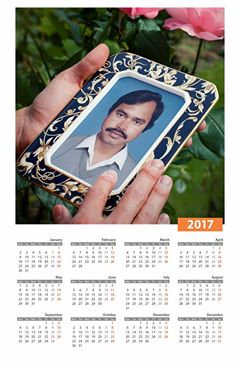 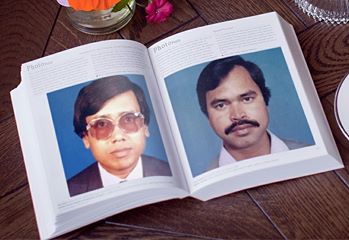 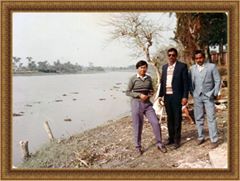 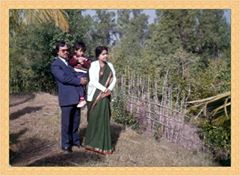 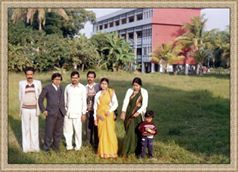 DrMd Akhtaruzzaman added 11 new photos — feeling nostalgic with Dilruba Shewly and 26 others.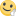 March 6 · Top of FormLikeShow more reactionsCommentShare84 Dilruba Shewly, অন্বেষা শর্মা and 82 others9 Shares26 CommentsComments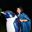 অন্বেষা শর্মা আঙ্কেল, প্রথমেই আপনাকে অনেক ধন্যবাদ বাবার সম্পর্কে এত সুন্দর লেখাটির জন্য। তবে সেটাও কম হয়ে যাবে। অত্যন্ত আবেগময় একটি স্ট্যাটাস। লেখাটি পড়তে পড়তে কখনও হেসেছি, কখনও কেদেছি, কখনও আবার মুগ্ধ হয়েছি। খুবই সুন্দর। বাবার মুখে শিকুর কথাটি আমিও শুনেছি 😄। আমাদের সকলের সম্পর্কে সবকিছু নির্ভুলভাবে প্রকাশ করার জন্য অনেক ধন্যবাদ আঙ্কেল।
বাবার সম্পর্কে যে ১০ টি গুনাবলী তুলে ধরেছেন আঙ্কেল, এককথায় অসাধারন, আর ১১ নম্বর টা হল - অত্যন্ত স্নেহময়ী পিতা তিনি। আমি তাকে নিয়ে গর্বিত, আর আঙ্কেল, আমাকে আশীর্বাদ করবেন যেন পাপাও আমাকে নিয়ে গর্ব করতে পারে, আমি তেমন কিছু জীবনে করতে পারি। আবারও অনেক ধন্যবাদ আঙ্কেল আপনাকে...
মা আপনার লেখার অনেক প্রশংসা করল এবং ধন্যবাদ জানিয়েছে।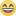 LikeShow more reactions· Reply · 3· March 6 at 2:51pmManage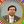 DrMd Akhtaruzzaman হ্যাঁ মা খুশি হলাম যে, তুমি বাবার মেয়ে হিসেবে প্রথম আমার লেখাটা পড়েছ। তোমাদের তো ভাল লাগবে জানতাম, তবে আজকে আরো যারা তোমার পাপার বিদায় অনুষ্ঠানে উপস্থিত ছিলেন তাঁদের অনেকেরেই কাছেই আমার এই ব্যতিক্রমী গিফটি ভাল লেগেছে। তোমার পাপার কাছে তো আমার এ ধরনের গিফটি অসাধারণ লেগেছে। তবে তোমরা যখন এটার প্রিন্টেড কপি দেখবে তখন আরো ভাল লাগবে বলে আশা করছি। মূল কপিটি দেখার পরে তোমার প্রতিক্রিয়া পারলে লিখে জানিও।
সব মিলিয়ে এখন আমার মনে হচ্ছে আমার লেখাটা সার্থক হয়েছে।
ভাল থেক মম।LikeShow more reactions· Reply · 1· March 6 at 5:52pmManage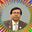 Write a reply...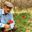 MD Abul Kashem The writeup about farewel of Ashok da is very interesting & informative & also feel happy . Your vision & feelings regarding Ashok da is really heartfelt. I think it's a great evaluation of a bosom friend. It's a memorable writeup.LikeShow more reactions· Reply · March 6 at 3:22pmManageDrMd Akhtaruzzaman I am so happy that u have gone through the entire write up. Yes I have a strong & heartfelt feelings ro him. I think this will give a good memory to the incumbent.LikeShow more reactions· Reply · March 6 at 5:52pmManageWrite a reply...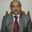 Saifuzzaman Khan মন্ত্রমুগ্ধের মত তোমার লেখা পড়লাম। অসাধারণ।LikeShow more reactions· Reply · March 6 at 3:24pmManageDrMd Akhtaruzzaman সাইফুজ্জামান ভাই, আপনি যে মন্ত্রমুগ্ধের মত লেখাটা পড়েছেন জেনে ভাল লাগলো। আমি জানিনে আপনি অশোক দা কে চিনেন কিনা? দাদা আপনার নিজাম স্যারের ব্যাচমেট এবং ঘনিষ্ঠ বন্ধুু।LikeShow more reactions· Reply · March 6 at 5:52pmManage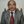 Saifuzzaman Khan আমি এক অশোক দা কে চিনতাম ঈশা খা হলে থাকতেন।LikeShow more reactions· Reply · 1· March 6 at 10:02pmManageDrMd Akhtaruzzaman হ্যাঁ উনিই হবে বোধহয়।LikeShow more reactions· Reply · March 7 at 6:53pmManageWrite a reply...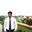 Ziaul GP স্যার, সত্যিই আল্লাহ আপনাকে অসীম ধৌয্য ও সুন্দর একটি মন দিয়েছেন, যার কারনে আপনি এত সুন্দর লিখতে পারেন। স্যার, শুনে খুবই খারাপ লাগছে যে শর্মা স্যারের অবসর। শর্মা স্যার আমার কাছে ঠিক আপনার মত একজন প্রিয় মানুষ। এক মাস আগে ও উনার সাথে আমার খুলনাতে দেখা হয়েছে। আমি এস এ পি পি ও হয়েছি শুনে স্যার খুব খুশি হয়েছেন। কিন্তু তখন ও আমি জানতাম না বা স্যার ও বলেননি যে উনি এত তাড়াতাড়ি চাকরী থেকে বিদায় নিবেন। স্যারের জন্য অনেক অনেক দোয়া থাকবে যেন পরবর্তি দিন গুলো উনি সুস্হ, সুন্দর এবং সুখময় ভাবে পরিবারের সাথে কাটাতে পারেন।LikeShow more reactions· Reply · March 6 at 3:49pmManageDrMd Akhtaruzzaman হ্যাঁ জিয়া, তুমি আমার লেখা নিয়মিত পড়ে থাক, এজন্য তোমাকে ধন্যবাদ। তোমার অশোক স্যার আমার জীবনে একটা আইকন। চাকুরি অশোক স্যারের শেষ, আমারও বেশিদিন নেই।
আসা যাওয়ার খেয়াতরিতে আমরা যাত্রী নিরবধি।
ভাল থেক।LikeShow more reactions· Reply · March 6 at 5:52pmManageWrite a reply...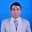 Abdul Amin দোস্ত তোমার লেখা মনোযোগ দিয়ে পড়লাম, খুবই ভাল লাগল। অশোক শর্মা স্যার সম্পর্কে তোমার মূল্লা্য়ন খুবই ভাল লাগল।তোমার কনে নির্বাচন কাহিনি ও শূনলাম। সব মিলিয়ে একটা অসাধারন লেখা।LikeShow more reactions· Reply · March 6 at 3:56pmManageDrMd Akhtaruzzaman দোস্ত যা লিখেছি সবই নির্ভেজাল সত্য কথার সাতকাহন। আমার বিবেকের দায় থেকে লিখেছি। তাঁর প্রতি কৃতজ্ঞতার কিঞ্চিত দায়মুক্তির চেষ্টা মাত্র।
ভাল থাকিস দোস্।LikeShow more reactions· Reply · March 6 at 5:52pmManageWrite a reply...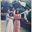 Shafiqul Islam · Friends with Nazir Nazir and 16 others Ashok dadake ami jani , ak somoy kumarkhalir SMO chilen, khub valo manush.LikeShow more reactions· Reply · March 6 at 4:54pmManageDrMd Akhtaruzzaman হ্যাঁ উনি এব সময় কুমারখালির এসএমও ছিলেন।
ধন্যবাদ ভাল লাগার জন্য।LikeShow more reactions· Reply · March 6 at 5:52pmManageWrite a reply...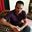 Abdullah Al Mamun স্যার,,লেখাটি পড়লাম খুব ভালো লাগলো। অনেকদিন অপেক্ষায় ছিলাম লেখাটির জন্য।।সত্যি স্যার,,আপনার লেখনীতে একজন সাদা মনের মানুষের খোজ পেলাম।। ভালো থাকুন শর্মা স্যার,,,কাছ থেকে নাইবা দেখলাম তারপর ও আমার প্রিয় আক্তার স্যারের লেখনীতে আপনাকে খুব কাছের মানুষ মনে হচ্ছে।। আপনার আগামী দিনগুলো সুন্দর হউক।।।LikeShow more reactions· Reply · March 6 at 5:22pmManageDrMd Akhtaruzzaman মামুন তোমাকে ধন্যবাদ। তোমার ছোট্ট লেখা কিন্তু চমৎকার । তোমার ক্ষুদ্র উত্তরের মধ্যে একটা মুন্সিয়ানার আভা লক্ষণীয়।
ভাল থেক মামুন।LikeShow more reactions· Reply · March 6 at 5:52pmManageWrite a reply...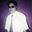 S M Kutub Uddin সুন্দর তো সুন্দর ই হয়। অসাধরন।LikeShow more reactions· Reply · 1· March 6 at 7:18pmManageDrMd Akhtaruzzaman ধন্যবাদ কুতুব।LikeShow more reactions· Reply · 1· March 6 at 7:34pmManageWrite a reply...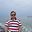 DrMizanur Rahman Nice but too big to write GayateLikeShow more reactions· Reply · 1· March 6 at 8:49pm · EditedManageDrMd Akhtaruzzaman জ্ঞাতি, আমি তোমার সাথে একমত, তবে সেটার দায় আমি লেখার শুরুতে স্বীকার করেছি। যাঁর জন্য লিখেছি তিনি এবং তাঁর কাছের মানুষ তাঁদের অসাধারণ প্রতিক্রিয়া ব্যক্ত করেছেন। তাই আমার কষ্ট সার্থক হয়েছে।Like· Reply · March 6 at 8:10pmManage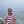 DrMizanur Rahman I liked it very much too but I have just appreciated your patience of writing such long post.Like· Reply · 1· March 6 at 8:38pmManageDrMd Akhtaruzzaman Thank u so much Gayate. Now I am very much happy to know your such comments. Yes by the grace of Almighty Allah I can continue my favourite works severe patience.Like· Reply · 1· March 6 at 8:42pmManageWrite a reply...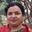 শাহানারা বেগম শেলী অসাধারন লেখা। অনেক সময় নিয়ে লেখাটা পড়লাম। তোমার লেখার কোন তুলনা হয় না। কোন মন্তব্য করার সাহস আমার নেই। তবে দাদার জন্য কোথায় যেন একটু কষ্ট হচ্ছে। দাদা সারা জীবন যেন এমনই ভাল থাকেন এই দোয়াই করি।LikeShow more reactions· Reply · 1· March 6 at 8:46pmManageDrMizanur Rahman Feeling shy reading this fixing comment.Like· Reply · 1· March 6 at 8:48pmManageDrMizanur Rahman Gayate, I am really jealous to your wife; my comment was fun.Like· Reply · March 6 at 9:03pm · EditedManageDrMd Akhtaruzzaman Gayeti honesty speaking this is not fixing comments by my better half. At the time of my such type of writing, she was not at all concern, minutely. But now she is serious.
So my dear don't take it otherwise.Like· Reply · 1· March 6 at 8:57pmManageDrMd Akhtaruzzaman তোমাকে ড্রাফট অবস্থায় একবার লেখাটা পড়ে শুনিয়েছিলাম কিন্তু পরে আর তোমাকে পড়ানোর সময় হয়নি, আর তোমারও সময় ছিলনা। যাক তবুও আজকে মন দিয়ে পড়েছো ; তবে কাজটা কতটা কষ্টের আর ধৈর্য্যের সেটা নিশ্চয় তুমি আমাকে খুব কাছ থেকে দেখেছ। শুধু মনের জোরে এটা পেরেছি, তবে সেটার পুরস্কার আমি হাতে হাতে পেয়েছি।
আমার লেখা এবং দাদার জন্য ভিন্ন ধরনের পুরস্কার প্রদানে বিদগ্ধজনের অসাধারণ প্রতিক্রিয়ায় আমি মুগ্ধ।Like· Reply · March 6 at 9:04pmManageWrite a reply...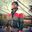 Santo Narail স্যার এত খুটিনাটি বিষদ বিবরন কথা শিল্পির কাজ অাপনার যেকোনো লেখা মনযোগদিয়ে পড়ি অসম্ভব ভালো লাগে৷অশোক স্যারের প্রতি রইলো স্যলুট৷LikeShow more reactions· Reply · 1· March 6 at 10:05pmManageDrMd Akhtaruzzaman জেনে খুশি হলাম যে আপনি আমার লেখা নিয়মিত পড়েন। আমাকে কথা শিল্পী বলে আমাকে লজ্জা দিবেন না। আমার যা মনে হয় তাই লেখার চেষ্টা করি। আমার লেখার মধ্যে মিথ্যার কোন বেশাতি থাকেনা; এটা স্রেফ সত্য ঘটনার সাতকাহন।
অশোক স্যারকে স্যালুট জানানোর জন্যে আপনাকে তাঁর পক্ষ হতে ধন্যবাদ।Like· Reply · 1· March 7 at 12:16amManageWrite a reply...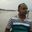 Kamruzz Jaman · 11 mutual friends এত কিভাবে মনে রাখেন ভাইLikeShow more reactions· Reply · March 6 at 11:08pmManageDrMd Akhtaruzzaman মনে আছে বলেই তো লিখি। কিভাবে মনে থাকে সেটা আল্লাহ রাব্বুল আলামীন জানেন।Like· Reply · March 7 at 12:16amManageWrite a reply...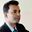 Enamul Haque দুলাভাই, অসাধারণ লেখাটি পড়ে অনেক আনন্দ পেলাম সেই সাথে কিছুটা কষ্টও অনুধাবিত হয়েছে এই ভেবে যে, ৪ বছর পর আমার দুলাভাইকে নিয়ে এমন সুন্দর লেখা কেউ লিখবেন কি ঐ ডিপার্টমেন্টের কোন অনুজ বা অগ্রজ অথবা কোন শিক্ষানবীশ ??? আমিও অন্বেষা শর্মার মত প্রতীক্ষায় রইলাম এমন একটি লেখা পড়ার জন্য। ফেসবুক শুভানুধ্যায়ী আমার দুলাভাইয়ের লেখাটি মনোযোগ সহকারে পড়ার জন্য ধন্যবাদ জ্ঞাপন করছি।LikeShow more reactions· Reply · 1· March 7 at 1:50am · EditedManageDrMd Akhtaruzzaman সেটার সম্ভাবনা শূণ্যের কোঠায়। কারণ অামার জীবন থেকে এটা হাড়ে হাড়ে বুঝি। আমার জন্ম হয়েছে অন্যের সেবা করার জন্যে, অন্যের সেবা পাবার জন্যে নয়। তাছাড়া কোন কিছুর প্রাপ্তির আশায় কোন কিছু করা ঠিক না। অশোক দার সাথে আমার কোন স্বার্থ নেই, যা করেছি হৃদয়ের টানে।Like· Reply · March 7 at 1:54amManageWrite a reply...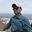 Debashis Dass · Friends with Ashoke Sharma Apurbo lekha, eakdom thik, choukhose all square Dada, eak floor ea chilam, Isha Khan Halle
Akhtaruzzaman aponake onek dhonobad sundor lekher jonno,
ar Dada shuvo kamona roilo aponar jonno, somoy katuk bastotaai shuk o shantite.LikeShow more reactions· Reply · 1· March 7 at 2:07amManageDrMd Akhtaruzzaman আপনাকেও ধন্যবাদ, অশোদ দা সম্পর্কে আমার লেখা স্ট্যাটাসের উপরে ভাল কমেন্টস্ করার জন্যে। তবে আপনাকে ঠিক চিনলাম না। আপনি কোন্ ব্যাচের ছাত্র ছিলেন? আমাদের ভর্তি ১৯৮০-৮১ এ সেশনে।Like· Reply · 1· March 7 at 7:33amManage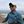 Debashis Dass · Friends with Ashoke Sharma Ami Vet. Sc facultyer Ashoke dar immediate porer batch.Like· Reply · March 7 at 7:45amManageDrMd Akhtaruzzaman যাক দাদা খুশি হলাম। আপনি আমাদের দু ব্যাচ আগে বুঝতে পারলাম। দুর প্রবাসে ভাল থাকবেন এই কামনা করি।Like· Reply · March 7 at 7:46amManageWrite a reply...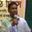 Asgar Ali আমার দুলাভাই, প্রত্যেকটি কাহিনী এত নিখুতভাবে তুলে ধরেন যা না পড়ে পারা যায় না। অশোক স্যারের সাথে এত দায়বদ্ধতা যে সুদুর মেহেরপুর থেকে ছুটে এসেছেন বরিশালে তার মনের অভিব্যক্তি গুলো জানানোর জন্য। সত্যই অশোক স্যার সাদা মনের মানুষ কিন্তু ডিপার্টমেন্টে তাকে চিনলোনা তার প্রাপ্য অধিকার ছিল শেষ বয়সে অতিরিক্ত পরিচালক হওয়া সেটা ভাগ্যে জোটেনি। তিনি ভাল থাকুন সেটাই কামনাLikeShow more reactions· Reply · 1· March 7 at 6:47amManageDrMd Akhtaruzzaman যাক শালা বাবু শেষ পর্যন্ত আমার লেখাটা ভালমত পড়েছো, এজন্যে ধন্যবাদ। আমি যার জন্যে লিখেছি, তিনি খুশি সেটাই আমার ভাল লেগেছে। আমি অশোক দার উপরে এটা লিখেছি হৃদয়ের অভিব্যক্তি থেকে, এখানে আর কোন দায় ছিল না এবং আমি কখনো তাঁর অধীনেও চাকুরি করিনি বা তাঁর সাথে আমার কোন স্বার্থ ছিলও না। আমি সবচে খুশি হয়েছি অনুষ্ঠানে উপস্থিত অতিরিক্ত পুলিশ কমিশনার আজাদ ভায়ের মন্তব্য শুনে;আমার সম্পর্কে উনি একা বলেই সব ফাঁটিয়ে দিয়েছেন। তবে তোমাদের এডি স্যার আমার গিফট্ টা খুলেও দেখেননি, তুমি আমার পক্ষে সেটা দেখাতে গেলেও তিনি সেটা দেখেননি এমনকি তাঁর বক্তৃতায় আমার সম্পর্কে একটা কথাও বলেননি, অথচ উনার বক্তৃতার সময় আমি উনার সামনে দাঁড়িয়ে পুরো সময়টাই ভিডিও ধারণ করছিলাম, ফলে আমাকে সামনে দাঁড়ানো দেখেও তো আমার সম্পর্কে একটা বাক্য বলতে পারতেন। এডি স্যারের এই আচরণ আমাকে একটু মন:কষ্ট দিয়েছিল বৈকি? তবুও উনারা বড় স্যার, আমার বলার কিছু নেই। যার জন্যে আমার এই উপহার তিনি এবং তাঁর অতি কাছের মানুষেরা খুশি, তাই আমি মহাখুশি।Like· Reply · 2· March 7 at 7:45amManageWrite a reply...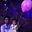 Shashanka Ghose · Friends with শাহানারা বেগম শেলী দুলাভাই heroLikeShow more reactions· Reply · 1· March 7 at 9:59amManageDrMd Akhtaruzzaman হ্যাঁ আপনার দুলাভাই অশোক কুমার শর্মা সত্যি একজন রিয়েল হিরো। আমি তাঁর হিরোইক জীবনের কিছুটা উন্মোচন করার চেষ্টা করেছি মাত্র। অব্যক্ত রয়ে গেছে ঢের বেশি।Like· Reply · March 7 at 6:58pmManageWrite a reply...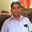 Marfat Hossain · Friends with Nazir Nazir and 1 other Marfat saao sir apni anak kosta majhe holai puratan sriti guli dhara raksan .LikeShow more reactions· Reply · 1· March 7 at 3:54pmManageDrMd Akhtaruzzaman একটু চেষ্টা করেছি মাত্র।Like· Reply · March 7 at 6:59pmManageWrite a reply...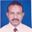 Sarder Ferdous ড. আকতারকে ধন্যবাদ অশোক স্যার সম্পর্কে বিদায়ক্ষনে সুন্দর তথ্যবহুল লেখার জন্য। অশোক স্যার হলেন খাঁটি ভদ্রলোক কৃষিবিদ। আমার এম-এসসি (এজি)’র থিসিসের ছবিগুলো অশোক স্যার তুলেছিলেন। গোপালগঞ্জের পোল্ট্রি ডেভেলপমেন্ট অফিসার (মরহুম হেলাল ভাই) দয়া করে আমাকে তার ক্যাম্পাসে সরিষা ফসলের ওপর এক্সপেরিমেন্ট করার সুযোগ দিয়েছিলেন। গোপালগঞ্জ সদর উপজেলায় আমার ইউএও কৃষিবিদ সুবল স্যারের সাথে অশোক স্যার শরীয়তপুর জেলার ডামুড্যা উপজেলায় চাকুরী করেছেন। পরে অশোক স্যার মোল্লাহাটে বদলী হয়ে আসলে ছুটির দিনে অশোক স্যার ও সুবল স্যার আমার বসবাসের কক্ষে সময় কাটাতেন। স্যারদের তুলনায় আমি খুব জুনিয়র হওয়া সত্ত্বেও আমি খুব স্নেহ পেতাম। এখনও আমি অশোক স্যার ও সুবল স্যারের কাছে সেই ছোট মানুষই রয়েছি। অশোক স্যার খুবই রুচিশীল ডিজিটাল মানুষ। স্যারের পরিবারের সবাই খুবই ভাল মানুষ। আমি অনেকবার অশোক স্যারের বাসায় গিয়েছি। স্যারের ভাই-বোনেরাও খুব ভাল। ড. আকতারের লেখাটি কোড করতে চাই ‘স্যারের ভাই-বোনেরা একজনের থেকে আরেকজন সুন্দর’। আমি খুশী যে অশোক স্যার খুলনাতে অবস্থান করবেন বিধায় স্যারের সাথে আমার দেখা হওয়া সম্ভব। স্যারের অবসর জীবন পরিবারের সকলকে নিয়ে সুখময় হোক আল্লাহর কাছে এই দোয়া করি।LikeShow more reactions· Reply · 3· March 7 at 7:21pm · EditedManageDrMd Akhtaruzzaman যাক গুরুজী আপনি শেষতক আমার লেখাটা পড়েছেন কারণ আপনি তো ফেসবুকে খুব একটা সরব থাকেন না। আপনার কথা স্যারের ঐ লেখার মধ্যে একাধিকবার এসেছে। আপনাকে সুযোগ পেলে অশোক স্যারকে দেয়া আমার গিফটটা দেখাবো, আপনার ভাল লাগবে, আশা করি।Like· Reply · March 7 at 8:59pmManage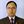 Ashoke Sharma ধন্যবাদ ফেরদৌস । আখতারের মত তুমিও আমার কাছের একজন । ভাল থেকো সবাই।Like· Reply · March 7 at 9:26pmManageWrite a reply...DrMd Akhtaruzzaman কৃতজ্ঞতা ও ধন্যবাদ:
অশোক দার চাকুরি থেকে অবসরজনিত বিদায় উপলক্ষে আমি বিদায়ী অতিথিকে হার্ডকপি সম্বলিত একটা প্রীতি উপহার প্রদান করাটাই যথষ্ট ছিল তবুও একটা অনলাইন ডকুমেন্টেশন হিসেবে ফেসবুকে সেটা পোস্ট করেছিলাম মাত্র। আমার ধারণা ছিল একমাত্র অশোক দা নিজে এবং...See MoreLikeShow more reactions· Reply · 3· March 9 at 10:47pm · EditedManage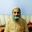 Krishibid Khalilur Rahman Very fine.Thanks dr.share your memory for other in writing such history.may ALLAH bless you.LikeShow more reactions· Reply · 2· March 10 at 8:43amManageDrMd Akhtaruzzaman Sir as you r concern about my write uu, so I am grateful to you.Like· Reply · 1· March 17 at 2:05pmManageWrite a reply...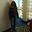 Dilruba Shewly Thanks Akhtar!!! I always appreciate you but this time I just wanna go somewhere to find out your feelings for everybody how much!!! Excellent, wonderful, awesome those words are not always appropriate for you!!! Need more extra ordinary, some different words for your differential activities!!! Don't worry about your leaving time!!! It will be good and great time for you to think about everything, everybody as really it's painful though!LikeShow more reactions· Reply · 1· March 17 at 4:05amManageDrMd Akhtaruzzaman Thanks my friend, I am so happy in this regards, that you have a clear idea about myself. Amomg all of my good friends, u r the only one who could realize me fantastically. Simply I am grateful to you..
You don't need to put any extraordinary word for myself.
Today when I was coming after the celebration of program of Bangabandhu's birthday, at that time one of my junior Agriculturist Abdullah Al Mamun was telling your this status with due respect to you. Mr Mamun is concern my every status like you.
Again thanks for your wounderful comments regarding my write up.Like· Reply · 2· March 17 at 2:04pm · EditedManageWrite a reply...Dilruba Shewly 🙂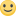 LikeShow more reactions· Reply · March 20 at 9:23amManageDrMd Akhtaruzzaman LikeShow more reactions· Reply · 1· March 20 at 4:53pmManage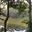 Md Ali · Friends with Salequr Rahman Masum and 9 others ThanksLikeShow more reactions· Reply · 1· May 3 at 11:30pmManage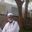 Krishibid Ahmed Hasib Molla অশোক শর্মা স্বরণে

এই লও নীলক আমাদের সরবরে ফুটেছে...See MoreLikeShow more reactions· Reply · 1· May 8 at 10:51pm · EditedManageAshoke Sharma স্যার , অসাধারন ! ছন্দে ছন্দে দেওয়া আপনার এই উপহারে খুব খুশী আমি। অনেক ধন্যবাদ ও শুভকামনা আপনার জন্য , স্যার ।Like· Reply · 2· May 8 at 11:32pmManageWrite a reply...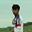 Abu Naim Siddike · Friends with Reza Reza and 3 others স্যর এর কথা বর্নান করার মতো সাহস পাচ্ছি না। যদি কোন ভূল হয়ে যায়।
তবে একটি কথা স্যর যার সান্নিধ্যে কিছুক্ষণ থাকবেন তাকে স্যর এর প্রেমে পাগল হতেই হবে।
যেমনটা আমার ক্ষেত্রে ও হয়েছিল খুলনা এ টি আই এ অধ্যায়ন রত অবস্থায়।
৯ মাস সময় এর মধ্যে স্যর হয়ে গেছেন আমার জীবন এর সেরা মূখ্য প্রশিক্ষক। স্যর হয়তো জ্ঞাত আছেন যে আমি তাহার এক জন অন্ধ ভক্ত।

আমি স্যর এর মঙ্গল ও দীর্ঘায়ু কামনা করি।LikeShow more reactions· Reply · 1· June 17 at 12:04amManageWrite a comment...